Nombre del fabricanteNumero de NITNombre genérico del alimentoEJM - LOMO FINOEJM - LOMO FINOEJM - LOMO FINONombre comercialEJM -LOMO FINOEJM -LOMO FINOEJM -LOMO FINODescripción del alimentoEJM:Corte ubicado en la región sublumbar de la canal se encuentra ubicado en la parte interna, debajo de la chata. Es de forma cónica, alargada y aplanada de arriba hacia abajo. Es un músculo que presenta poco tejido conectivo y  graso, es apto para cocción rápida.DIMENSIONESCanastillas plásticas 15 - 20 Kg aproximadamente por canastillaPESOEl producto debe tener un peso ≥ 1.4 KG por unidadEJM:Corte ubicado en la región sublumbar de la canal se encuentra ubicado en la parte interna, debajo de la chata. Es de forma cónica, alargada y aplanada de arriba hacia abajo. Es un músculo que presenta poco tejido conectivo y  graso, es apto para cocción rápida.DIMENSIONESCanastillas plásticas 15 - 20 Kg aproximadamente por canastillaPESOEl producto debe tener un peso ≥ 1.4 KG por unidad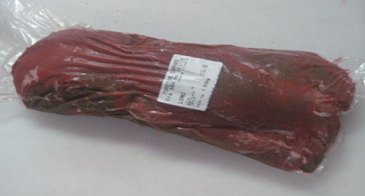 Nombre especifico de los ingredientesEJM: Carne de ganado bovino sacrificado en condiciones higiénicas declarado apto para el consumo humano. Características de canal cinco estrellas: de sexo macho, edad máximo 2.5 años, peso mínimo de 230 Kg, conformación entre excelente y buena (E-B) y un grado de acabado moderado (0-1).EJM: Carne de ganado bovino sacrificado en condiciones higiénicas declarado apto para el consumo humano. Características de canal cinco estrellas: de sexo macho, edad máximo 2.5 años, peso mínimo de 230 Kg, conformación entre excelente y buena (E-B) y un grado de acabado moderado (0-1).EJM: Carne de ganado bovino sacrificado en condiciones higiénicas declarado apto para el consumo humano. Características de canal cinco estrellas: de sexo macho, edad máximo 2.5 años, peso mínimo de 230 Kg, conformación entre excelente y buena (E-B) y un grado de acabado moderado (0-1).Forma de consumoEJM:Es un músculo que presenta poco tejido conectivo y  graso, es apto para cocción rápidaEJM:Es un músculo que presenta poco tejido conectivo y  graso, es apto para cocción rápidaEJM:Es un músculo que presenta poco tejido conectivo y  graso, es apto para cocción rápidaCaracterísticas microbiológicasEMJ:PARAMETRO (Unidades)LIMITELIMITECaracterísticas microbiológicasEMJ:E. coliAusente en 25 gAusente en 25 gCaracterísticas microbiológicasEMJ:Coliformes Fecales:1.100 NMP/g máximo1.100 NMP/g máximoCaracterísticas microbiológicasEMJ:Estafilococo Coagulasa (+)1000 UFC/gr máximo1000 UFC/gr máximoCaracterísticas microbiológicasEMJ:Esporas Sulfito Reductoras1000 UFC/gr máximo1000 UFC/gr máximoCaracterísticas microbiológicasEMJ:SalmonellaAusente en 25gSe cumple con la legislación. NTC 1325 (quinta actualización)Ausente en 25gSe cumple con la legislación. NTC 1325 (quinta actualización)Características Sensoriales y FisicoquímicasColorEJM:Rojo cerezo uniforme.**   Las carnes empacadas al vació presentan un color rojo  oscuro o marrón debido a la falta de oxigeno.  Este color se recupera después de 20 – 30 min. de abierto el empaque** Las carnes empacadas al vació presentan un olor característico del ácido láctico este olor desaparece  tan pronto el producto se oxigena 20  – 30 min. En condiciones de refrigeración.EJM:Rojo cerezo uniforme.**   Las carnes empacadas al vació presentan un color rojo  oscuro o marrón debido a la falta de oxigeno.  Este color se recupera después de 20 – 30 min. de abierto el empaque** Las carnes empacadas al vació presentan un olor característico del ácido láctico este olor desaparece  tan pronto el producto se oxigena 20  – 30 min. En condiciones de refrigeración.Características Sensoriales y FisicoquímicasOlorEJM:Característico suave, no presentar olores pútridos, ácidos ó rancios.**EJM:Característico suave, no presentar olores pútridos, ácidos ó rancios.**Características Sensoriales y FisicoquímicasSaborEJM:Cárnico suavemente condimentado y ahumadoEJM:Cárnico suavemente condimentado y ahumadoCaracterísticas Sensoriales y FisicoquímicasTexturaEJM:Firme, elástica y ligeramente húmeda, no pegajosaEJM:Firme, elástica y ligeramente húmeda, no pegajosaCaracterísticas Sensoriales y Fisicoquímicas  EJM:      pH         5,6 + 0.2 und. Refrigeración : 2 + 2  EJM:      pH         5,6 + 0.2 und. Refrigeración : 2 + 2  EJM:      pH         5,6 + 0.2 und. Refrigeración : 2 + 2Características del empaqueEJM:Empacado al vacío en bolsa, Co-extruido de alta barreraEJM:Empacado al vacío en bolsa, Co-extruido de alta barreraEJM:Empacado al vacío en bolsa, Co-extruido de alta barreraEtiqueta EJM:El producto es identificado de acuerdo a los requisitos de la resolución 810 de 2021, con la siguiente información:Nombre del productoLoteFecha de VencimientoPeso del productoInstrucciones de conservaciónNombre, Dirección y Teléfono del procesadorIndustria colombiana---Y demás información solicitada---EJM:El producto es identificado de acuerdo a los requisitos de la resolución 810 de 2021, con la siguiente información:Nombre del productoLoteFecha de VencimientoPeso del productoInstrucciones de conservaciónNombre, Dirección y Teléfono del procesadorIndustria colombiana---Y demás información solicitada---EJM:El producto es identificado de acuerdo a los requisitos de la resolución 810 de 2021, con la siguiente información:Nombre del productoLoteFecha de VencimientoPeso del productoInstrucciones de conservaciónNombre, Dirección y Teléfono del procesadorIndustria colombiana---Y demás información solicitada---Empaque, presentaciónEJM:Empaques y embalajes de primer  uso, aptos para el contacto directo con alimentos Empaque: Bolsa PEBD (Polietileno Baja Densidad)Bolsa Vacío: Compuesto por multicapas de copolimeros, cada una de las cuales aportan cualidades para la conservación del producto como son: encogimiento mejorado, apariencia superior, mayor resistencia a grasas, barrera al oxigeno y protección.Embalaje: Canastillas plásticas 15 - 20 Kg aproximadamente por canastillaEJM:Empaques y embalajes de primer  uso, aptos para el contacto directo con alimentos Empaque: Bolsa PEBD (Polietileno Baja Densidad)Bolsa Vacío: Compuesto por multicapas de copolimeros, cada una de las cuales aportan cualidades para la conservación del producto como son: encogimiento mejorado, apariencia superior, mayor resistencia a grasas, barrera al oxigeno y protección.Embalaje: Canastillas plásticas 15 - 20 Kg aproximadamente por canastillaEJM:Empaques y embalajes de primer  uso, aptos para el contacto directo con alimentos Empaque: Bolsa PEBD (Polietileno Baja Densidad)Bolsa Vacío: Compuesto por multicapas de copolimeros, cada una de las cuales aportan cualidades para la conservación del producto como son: encogimiento mejorado, apariencia superior, mayor resistencia a grasas, barrera al oxigeno y protección.Embalaje: Canastillas plásticas 15 - 20 Kg aproximadamente por canastillaVida útil, Fecha de vencimientoEJM:Producto empacado en Polietileno, En condiciones adecuadas de refrigeración 7 días.Producto Empacado al Vacío bajo condiciones adecuadas de refrigeración 30 díasEJM:Producto empacado en Polietileno, En condiciones adecuadas de refrigeración 7 días.Producto Empacado al Vacío bajo condiciones adecuadas de refrigeración 30 díasEJM:Producto empacado en Polietileno, En condiciones adecuadas de refrigeración 7 días.Producto Empacado al Vacío bajo condiciones adecuadas de refrigeración 30 díasCondiciones de transporte, almacenamiento y conservaciónEJM:Refrigeración a una temperatura de 0°C a 4°C bajo condiciones sanitarias adecuadas. El transporte es realizado  en Vehículos refrigerados o termo aislados.  De acuerdo a los requisitos de la resolución 2505 de 2004, Temperatura máxima del producto en el transporte 4 ºCEJM:Refrigeración a una temperatura de 0°C a 4°C bajo condiciones sanitarias adecuadas. El transporte es realizado  en Vehículos refrigerados o termo aislados.  De acuerdo a los requisitos de la resolución 2505 de 2004, Temperatura máxima del producto en el transporte 4 ºCEJM:Refrigeración a una temperatura de 0°C a 4°C bajo condiciones sanitarias adecuadas. El transporte es realizado  en Vehículos refrigerados o termo aislados.  De acuerdo a los requisitos de la resolución 2505 de 2004, Temperatura máxima del producto en el transporte 4 ºCControles especiales durante la distribuciónEJM:Cadena de frío. EJM:Cadena de frío. EJM:Cadena de frío. 